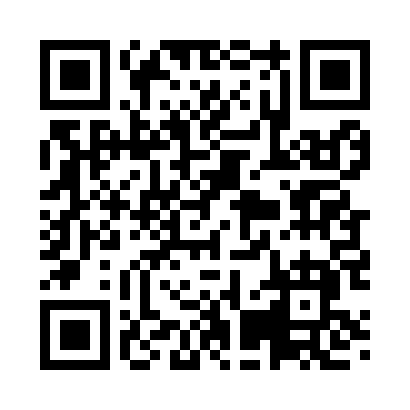 Prayer times for Lone Oak Mill, Virginia, USAMon 1 Jul 2024 - Wed 31 Jul 2024High Latitude Method: Angle Based RulePrayer Calculation Method: Islamic Society of North AmericaAsar Calculation Method: ShafiPrayer times provided by https://www.salahtimes.comDateDayFajrSunriseDhuhrAsrMaghribIsha1Mon4:225:521:125:058:3310:022Tue4:235:531:135:058:3210:023Wed4:245:531:135:058:3210:024Thu4:245:541:135:058:3210:025Fri4:255:541:135:058:3210:016Sat4:265:551:135:068:3210:017Sun4:265:551:145:068:3110:008Mon4:275:561:145:068:3110:009Tue4:285:571:145:068:319:5910Wed4:295:571:145:068:309:5911Thu4:305:581:145:068:309:5812Fri4:315:591:145:068:309:5713Sat4:325:591:145:068:299:5714Sun4:326:001:145:068:299:5615Mon4:336:011:155:068:289:5516Tue4:346:011:155:068:289:5417Wed4:356:021:155:068:279:5418Thu4:366:031:155:068:269:5319Fri4:376:031:155:068:269:5220Sat4:386:041:155:068:259:5121Sun4:396:051:155:068:259:5022Mon4:406:061:155:068:249:4923Tue4:426:071:155:068:239:4824Wed4:436:071:155:058:229:4725Thu4:446:081:155:058:229:4626Fri4:456:091:155:058:219:4527Sat4:466:101:155:058:209:4328Sun4:476:101:155:058:199:4229Mon4:486:111:155:058:189:4130Tue4:496:121:155:048:179:4031Wed4:506:131:155:048:169:39